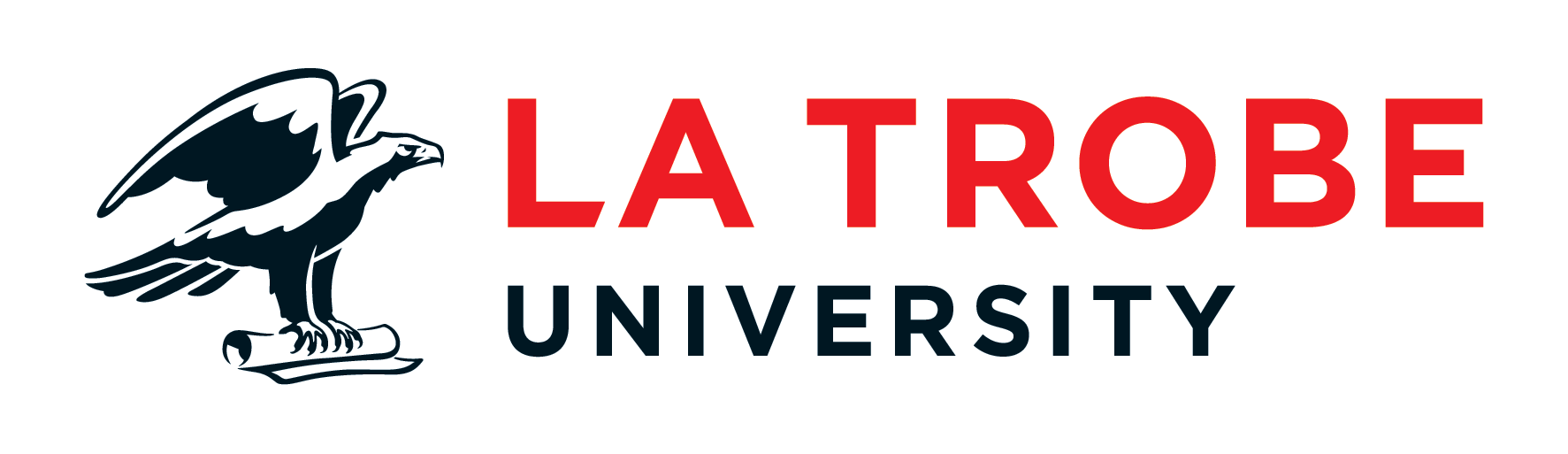 Research Application Summary (RAS)The Research Application Summary (RAS) is an online e-form that collects information about your proposal through the University’s research management system, ResearchMaster (RM). It is a University requirement that approval will need to be obtained from Head of School and/or College before submitting a proposal and/or executing a funding agreements/contracts with an external research funder. Researchers will need to submit a RAS for all research grants, research collaborations and consultancies, including those administered by other institutions. Once a RAS has been submitted, the Research Office is notified and will facilitate the review of the submission by the Head of School and/or College. The School/College will review and determine if they support the submission after considering any relevant resourcing implications (e.g. research team’s time commitment to the project, any other internal cash/in-kind support committed in the application etc.).Only when the RAS has been reviewed and approved by the School/College, can the proposal be submitted to the funder and accepted once awarded by La Trobe University as the administering organisation.How to log in to Research MasterGo to: https://researchmanagement.latrobe.edu.au/RME6/Login.aspx Staff and students can log in by using their La Trobe username and password.Browser requirementsWindows - Firefox or Internet Explorer are bestMac - Firefox or Safari are bestSubmitting a RAS:ContactsResearchMaster login or external personnel, contact researchmasteradmin@latrobe.edu.au or call x6843Research Grants: researchgrants@latrobe.edu.au or call x1134Consulting and Contracts: researchcontract@latrobe.edu.au or call x1124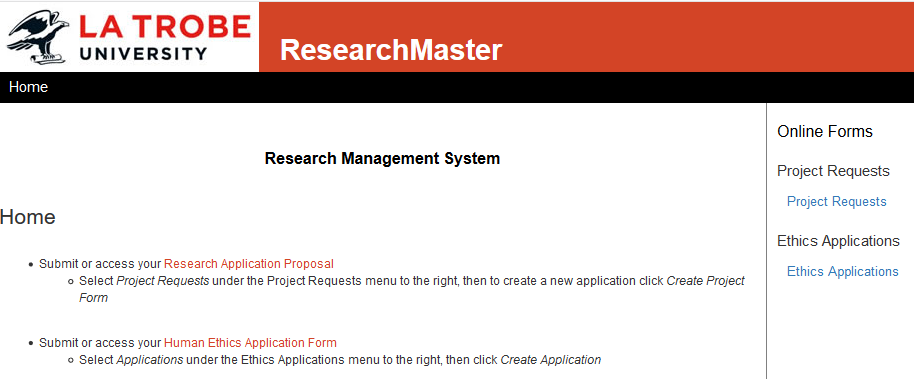 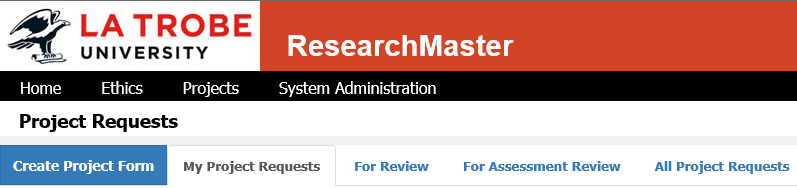 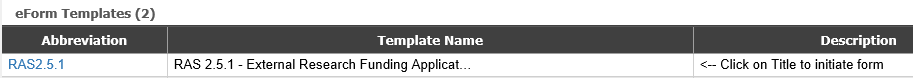 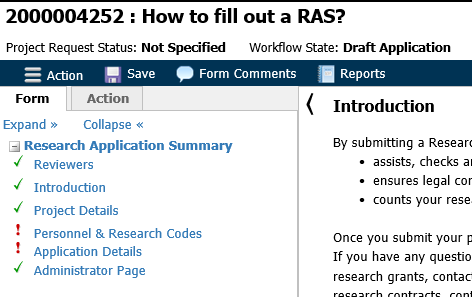 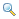 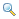 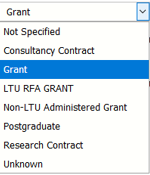 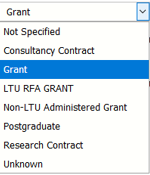 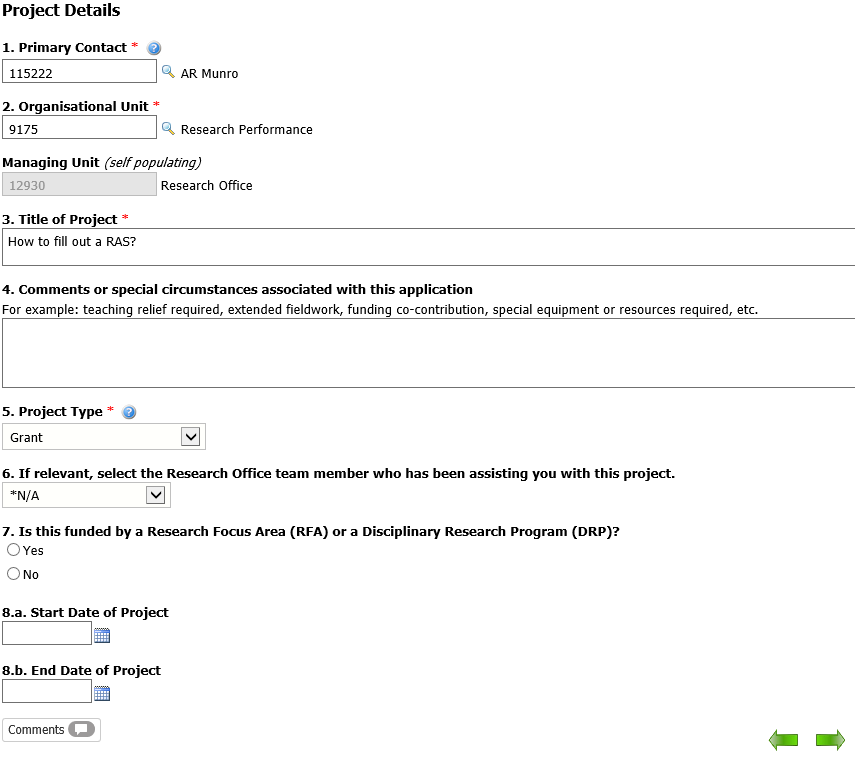 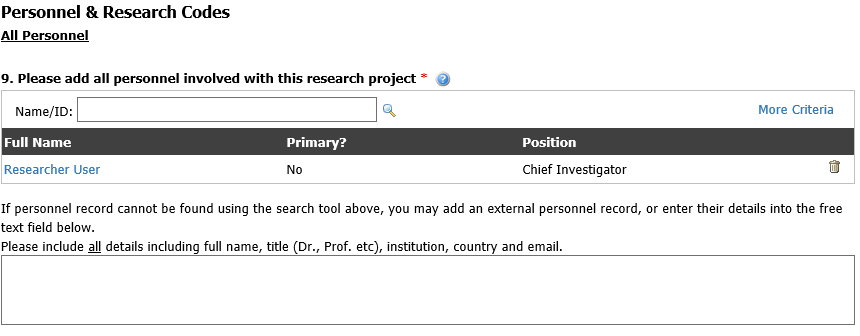 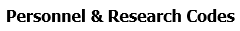 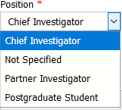 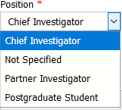 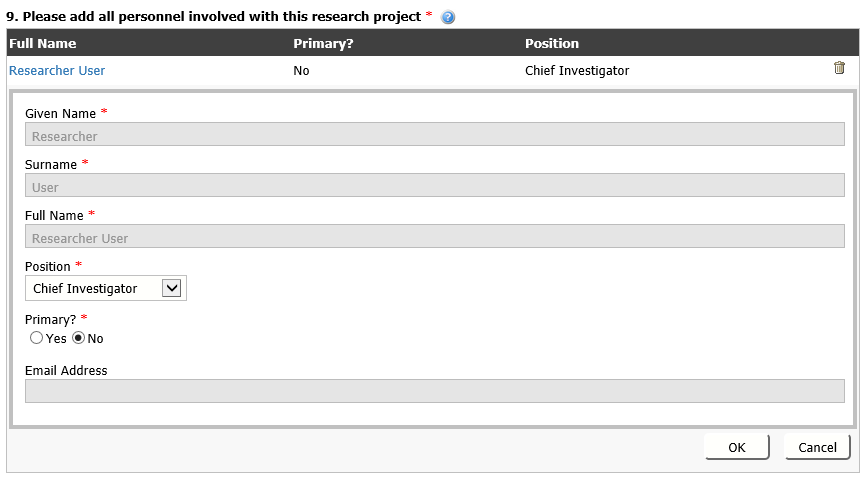 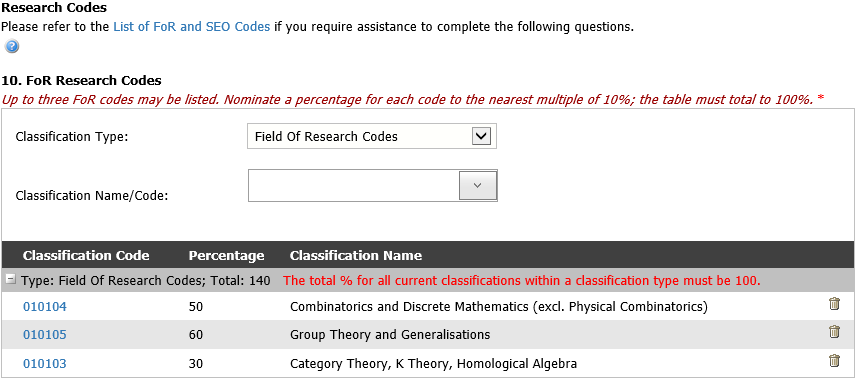 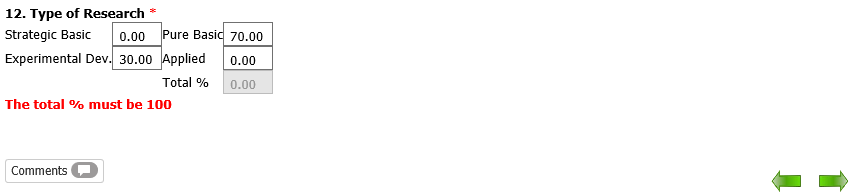 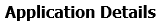 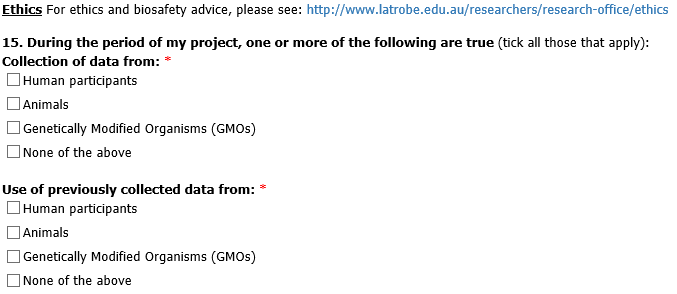 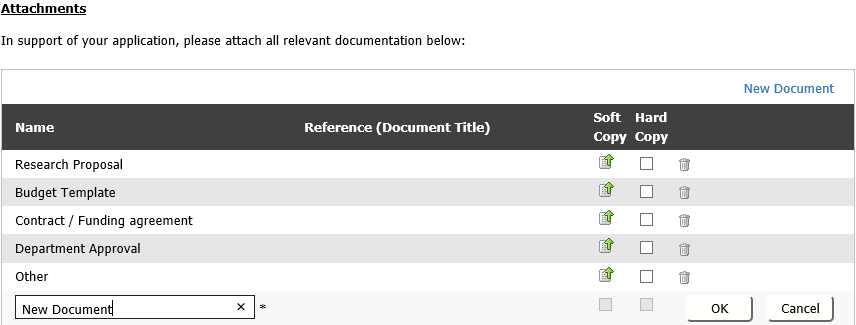 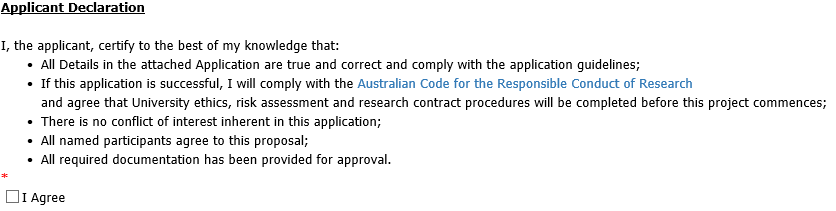 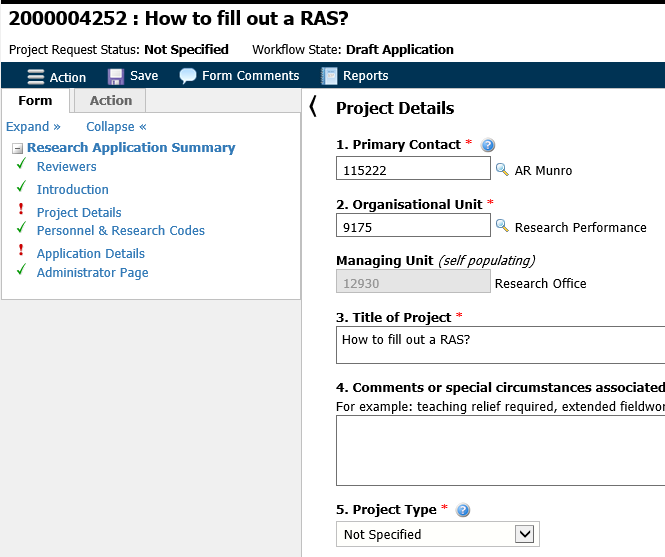 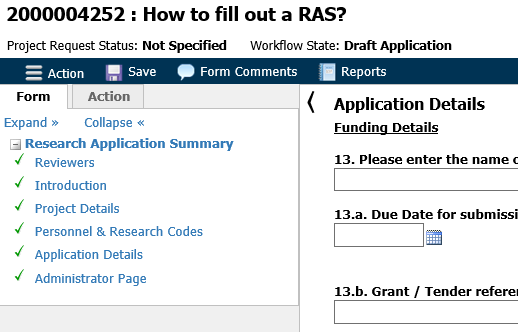 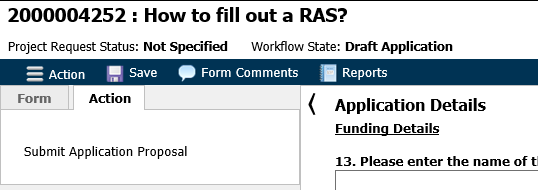 